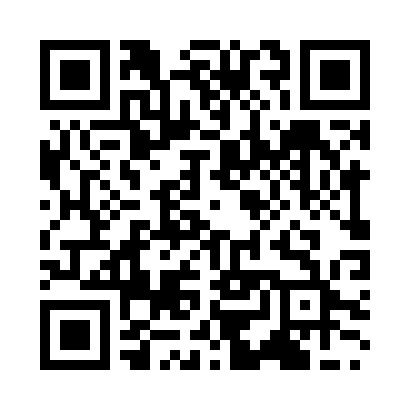 Prayer times for Kasugai, JapanWed 1 May 2024 - Fri 31 May 2024High Latitude Method: NonePrayer Calculation Method: Muslim World LeagueAsar Calculation Method: ShafiPrayer times provided by https://www.salahtimes.comDateDayFajrSunriseDhuhrAsrMaghribIsha1Wed3:275:0111:493:346:388:072Thu3:255:0011:493:346:398:083Fri3:244:5911:493:346:408:094Sat3:234:5811:493:346:408:105Sun3:214:5711:493:346:418:116Mon3:204:5611:493:346:428:127Tue3:194:5511:493:346:438:138Wed3:174:5411:493:346:448:149Thu3:164:5311:493:346:458:1610Fri3:154:5211:493:356:458:1711Sat3:144:5111:493:356:468:1812Sun3:124:5011:493:356:478:1913Mon3:114:5011:483:356:488:2014Tue3:104:4911:483:356:498:2115Wed3:094:4811:493:356:498:2216Thu3:084:4711:493:356:508:2317Fri3:074:4711:493:356:518:2518Sat3:064:4611:493:366:528:2619Sun3:054:4511:493:366:528:2720Mon3:044:4511:493:366:538:2821Tue3:034:4411:493:366:548:2922Wed3:024:4311:493:366:558:3023Thu3:014:4311:493:366:558:3124Fri3:004:4211:493:366:568:3225Sat2:594:4211:493:376:578:3326Sun2:584:4111:493:376:588:3427Mon2:574:4111:493:376:588:3528Tue2:574:4011:493:376:598:3629Wed2:564:4011:503:377:008:3730Thu2:554:3911:503:377:008:3831Fri2:554:3911:503:387:018:39